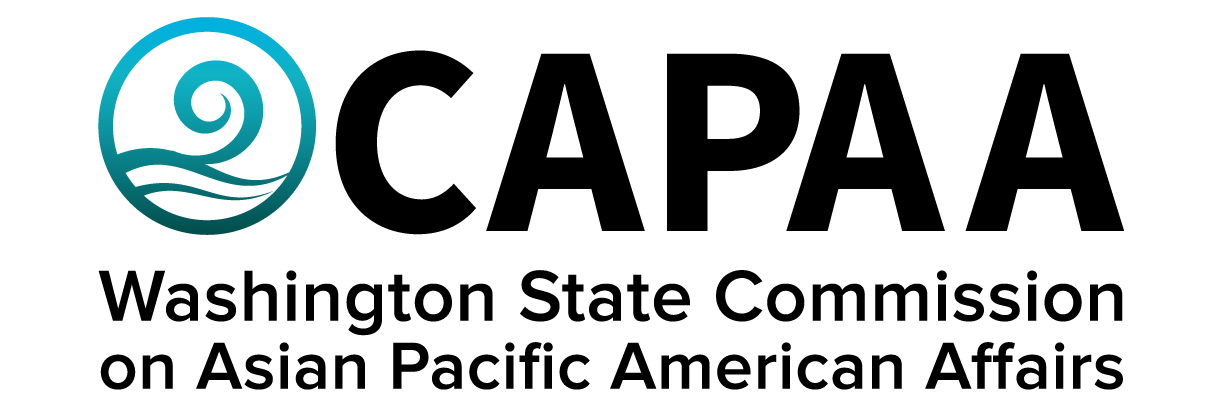 Public Board Meeting AgendaSaturday, March 11, 10:00 am – 2:00 pmWA State Legislative Building, Columbia Room 416 Snyder Ave SW Olympia, WA 98504AGENDAAGENDAAGENDATimeBusiness ItemSpeaker10:00 AMCall to OrderChair Nguyen 10:01Roll CallChair Nguyen 10:02Welcome RemarksRep. Beth Doglio10:12Public Comment10:32Approval of AgendaAction to approveChair Nguyen10:33Approval of MinutesAction to approveChair Nguyen10:35Commissioner Community Updates (6 min each)Roundtable11:25Staff ReportExecutive Director Hasegawa11:45LunchKhurshida Begum12:00LT. Governor’s Legislative UpdateLT. Governor Denny Heck 12:15Legislative UpdateRep. Daria Farivar12:25Governor’s Office Legislative Update Dontae Payne,Senior Policy Advisor12:35Community Reinvestment PlanShaun Glaze,HTFFSP12:45Legislative UpdateRep. Sharon Tomiko Santos1:00Legislative UpdateSen. Yasmin Trudeau1:15Legislative UpdateSen. Bob Hasegawa1:30Legislative UpdatePossible ActionProject Manager Yodkerepauprai1:50Good of the OrderChair Nguyen2:00 PMAdjournChair Nguyen